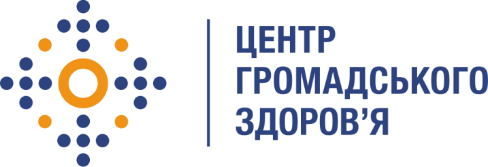 Державна установа 
«Центр громадського здоров’я Міністерства охорони здоров’я України» оголошує конкурс на відбір двох консультантів з розбудови мережі лабораторій громадського здоров`я в рамках програми Глобального фонду по боротьбі зі СНІДом, туберкульозом та малярією.Назва позиції: Консультант з розбудови мережі лабораторій громадського здоров`яРівень зайнятості: частковаІнформація щодо установи:Головним завданнями Державної установи «Центр громадського здоров’я Міністерства охорони здоров’я України» (далі – Центр є діяльність у сфері громадського здоров’я. Центр виконує лікувально-профілактичні, науково-практичні та організаційно-методичні функції у сфері охорони здоров’я з метою забезпечення якості лікування хворих на соціально небезпечні захворювання, зокрема ВІЛ/СНІД, туберкульоз, наркозалежність, вірусні гепатити тощо, попередження захворювань в контексті розбудови системи громадського здоров’я. Центр приймає участь в розробці регуляторної політики і взаємодіє з іншими міністерствами, науково-дослідними установами, міжнародними установами та громадськими організаціями, що працюють в сфері громадського здоров’я та протидії соціально небезпечним захворюванням.Основні обов'язки:Аналіз методик лабораторних досліджень, що застосовуються мікробіологічного профілю лабораторіями закладів охорони здоров`я, на предмет їх актуальності та відповідності міжнародним стандартами та підходам.Розробка (адаптація міжнародних)  сучасних методик лабораторних досліджень збудників інфекційних захворювань та підготовка змін до наказу МОЗ про затвердження критеріїв, за якими визначаються випадки інфекційних захворюваньСупровід імплементації сучасних методик лабораторних досліджень лабораторіями  закладів здоров`я  Вимоги до професійної компетентності:Вища освіта (освіта в сфері бактеріології/епідеміології/вірусології буде перевагою); Досвід  діяльності в сфері організації або проведення лабораторних досліджень/або управління охороною здоров’я не менше 5-ти років; Навички управління проектами та керуваннями командами;Відмінний рівень роботи з комп’ютером, знання MS Word, MS Excel, MS PowerPoint.Резюме мають бути надіслані електронною поштою на електронну адресу: vacancies@phc.org.ua. В темі листа, будь ласка, зазначте: «122-2018 Консультант з розбудови мережі лабораторій громадського здоров`я». Термін подання документів – до 09 серпня 2018 року, реєстрація документів 
завершується о 18:00.За результатами відбору резюме успішні кандидати будуть запрошені до участі у співбесіді. У зв’язку з великою кількістю заявок, ми будемо контактувати лише з кандидатами, запрошеними на співбесіду. Умови завдання та контракту можуть бути докладніше обговорені під час співбесіди.Державна установа «Центр громадського здоров’я Міністерства охорони здоров’я України»  залишає за собою право повторно розмістити оголошення про вакансію, скасувати конкурс на заміщення вакансії, запропонувати посаду зі зміненими обов’язками чи з іншою тривалістю контракту.